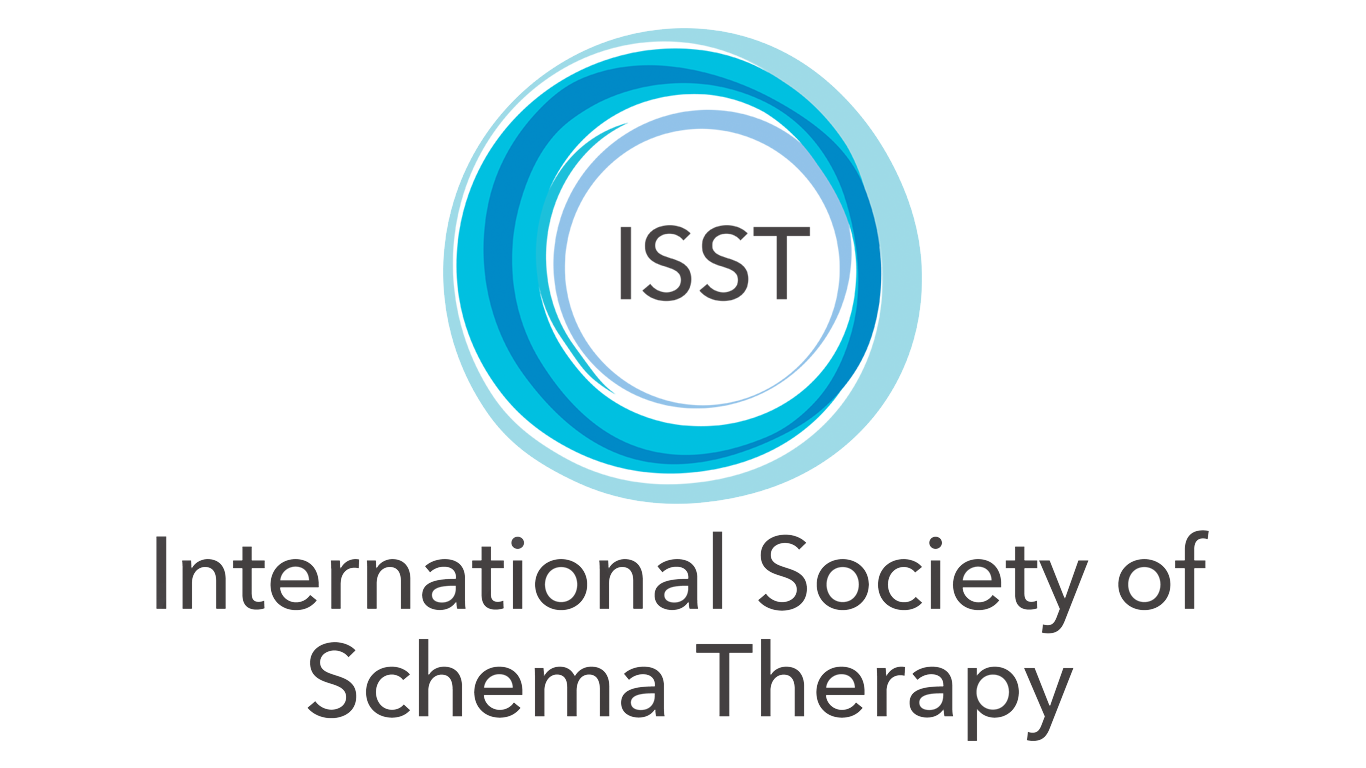 ISST Approved Certification Training ModuleCertificate of Attendance:Specialty Area:(list)(Name of the participant)Has Attended: (dates)ISST Approved Training Program name:_______________________________Date of Training Program Approval:                                                                      Content of Training Program or ModuleLiterature used in this module:Printed Name & Signature of Training Facilitator	DatePrinted Name & Signature of Training Program Director	DateResponsible for module content (if different)Module NameSubjects coveredFrom Cert. CurriculumHours SpecifiedNumber of participantsTrainersDidactic:Role-play: